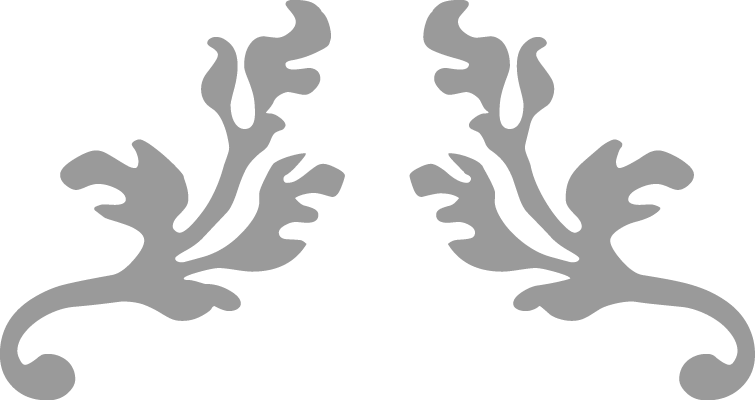 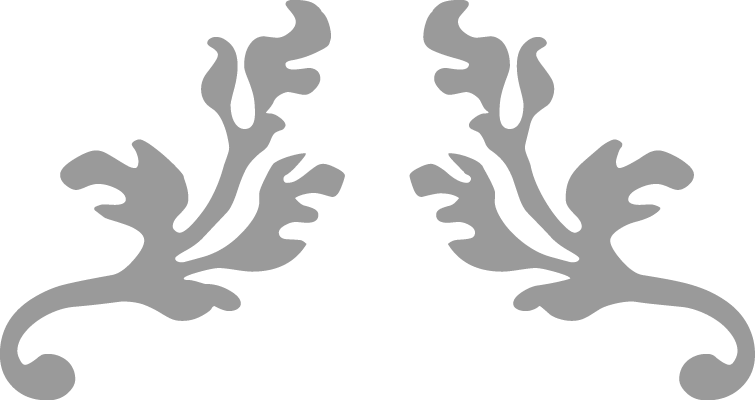 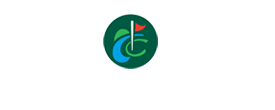 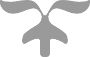         Yosh Wrap     8*Scrambled Egg, Home Fries, Sausage, American Cheese, and Jalapenos wrapped in a Flour Tortilla             Philly         9*Scrambled Egg, thinly Shaved Steak and sauteed Peppers and Onions, Provolone wrapped in a Flour Tortilla              B.E.L.T        6.5*Crispy Bacon, sunny side up Egg, Lettuce and Tomato and Mayo on toasted White Bread  Biscuits & Gravy   4Two warm Biscuits split in 1/2 and topped with Sausage Gravy    French toast     5Three slices of our homemade French Toast Breakfast             B.Y.O         4*Bread; White, Wheat, Rye, Flour TortillaMeat; Bacon, Sausage, Ham, TurkeyCheese; American, Swiss, Cheddar, ProvoloneSidesHome friesBacon